Name ___________________________________________	Date _____________Review #2 3rd Quarter Quarterly					Algebra 21) Solve for x: 2) What is the inverse of 3) Find the intersection of f(x) =  and g(x) = log(x + 2) + 4 to the nearest tenth. 4) An angle that measures   radians is drawn in standard position.  In which quadrant does the terminal side of the angle lie?5) John invests $10,000 at an annual rate of 5% compounded continuously, according to the formula A = Pert, where A is the amount accrued, P is the principle, r is the rate of interest and t is the time in years. Determine how long to the nearest tenth of a year, it will take for the initial investment to double.6) If the terminal side of angle θ passes through the point (-4,3), what is the value of csc θ?7) If sin θ < 0 and cot θ > 0, in which quadrant does the terminal side of angle θ lie?8) Algebraically find the x – coordinate where line y = 3x – 5 intersects the circle (x - 1)2 + (y + 2)2 = 25.9) A given substance has a half-life of 40 years. The weight of the given substance is 120g. Determine how long to the nearest tenth of a year, for the remaining substance to weigh 30g.10) Your grandparents gave you $5,000 to invest for your college when you are born.  You have two investment options.  One will pay 3.4% interest compounded monthly, .  The second will pay 3.6% compounded continuously ().  Write a function for each option. that calculates the value of each account after n years.  Determine which plan will have more money saved in 18 years.  Algebraically determine, to the nearest tenth of a year, how long it would take for the second plan to reach $13,00011) Algebraically solve the following system of equations:-2x + y + 6z = 13x + 2y + 5z = 167x + 3y – 4z = 1112)  Sketch at least one cycle of the function y = -3sin2x + 4.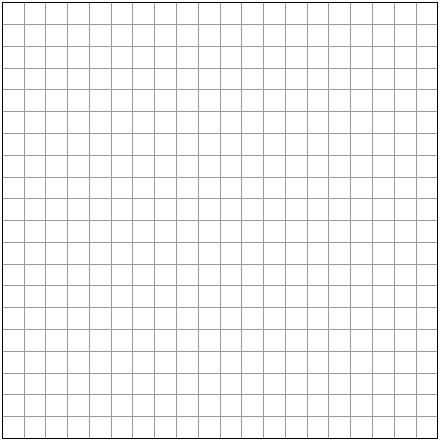 